Eveniment de promovare RIS3 Nord-Est - 20 septembrie 2023, Iași, Centrul de Inovare și Transfer Tehnologic MAVIS -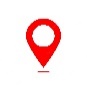  Clădirea Nicolae Leon,  str. Grigore Ghica Voda nr.13, etaj 12ºSubiecte prezentate10.45 – 11.00Primirea și înregistrarea participanților11.00-11.15Gabriela MACOVEIU, Director Direcția Comunicare, Inovare și Cooperare Externă, ADR Nord-EstCuvânt introductiv11.15-12.00Mihaela-Simona IONEL, Expert Birou Gestionare RIS3, ADR Nord-EstPrezentarea Apelului pentru completarea portofoliului de proiecte aferent RIS3 Nord-Est (2023)12.00-12.30Ramona APREUTESEI,  Expert Birou Gestionare RIS3, ADR Nord-EstPrezentare oportunități de finanțare pentru proiecte inovative prin PR Nord-Est 2021-202712.30-13.00Lucian SANDU,  Șef Birou Gestionare RIS3, ADR Nord-EstSesiune de întrebări și răspunsuri